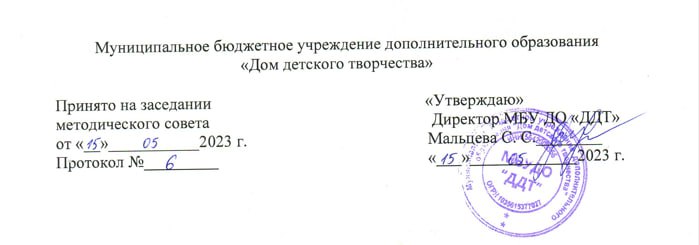 Дополнительная общеобразовательная общеразвивающая программа художественной направленности«У лукоморья»Срок реализации программы: один год (72 часов)Возрастная категория: от 8 до 13 летРазработчики программы:Ульянова Г.В. – методист МБУ ДО «ДДТ» с. Сакмара; Икрянникова Н.В. - заместитель директора УВР МБУ ДО «ДДТ» с. Сакмара                               с.Сакмара,2023 г.СодержаниеРаздел №1 «Комплекс основных характеристик программы»1.1 Пояснительная записка………………………………………………… 3 стр. 1.2 Цель и задачи ……………………………………………………………6 стр.1.3 Содержание программы………………………………………………   7 стр. 1.4 Планируемые результаты…..…………………………………………11 стр.Раздел№2 «Комплекс организационно-педагогических»2.1 Календарей учебный график…………………………………………...13 стр.2.2 Условие реализации программы……………………………………….17 стр.2.3 Формы аттестации………………………………………………………17 стр.2.4 Оценочные материалы……………………………………………….…18 стр.2.5 Методические материалы………………………………………………18 стр.2.6 Список литературы……………………………………………………. 19 стр.Раздел №1 «Комплекс основных характеристик программы»1.1Пояснительная записка.Дополнительная общеразвивающая программа «У лукоморья» относится к программам художественной направленности, так как ее основу составляет театральное искусство, отвечающее на основные критерии духовно-нравственного воспитания детей, ориентированное на развитие эстетической культуры обучающихся, раскрытие их творческого потенциала, а также предусматривающее возможность самовыражения. Уровень освоения – стартовый. Программа «У лукоморья» разработана с учетом следующих нормативных документов:Федеральным Законом «Об образовании в Российской Федерации» (№ 273-ФЗ от 29 декабря 2012 г.);Национальным проектом «Образование» (утвержден президиумом Совета при Президенте РФ по стратегическому развитию и национальным проектам от 03.09.2018 г. протокол № 10);Федеральным проектом «Успех каждого ребенка» Национального проекта «Образование» (утвержден президиумом Совета при Президенте РФ по стратегическому развитию и национальным проектам от 03.09.2018 г. протокол № 10). Федеральным проектом «Патриотическое воспитание» Национального проекта «Образование» (утвержден президиумом Совета при Президенте РФ по стратегическому развитию и национальным проектам от 03.09.2018 г. протокол № 10)Концепцией развития дополнительного образования детей до 2030 года (утверждена распоряжением Правительства РФ от 31.03.2022 г. № 678-р);Стратегией развития воспитания в РФ на период до 2025 года (распоряжение Правительства РФ от 29 мая 2015 г. № 996-р); Приказом Министерства просвещения РФ «Об утверждении Целевой модели развития региональных систем дополнительного образования детей» (от 03.09.2019 г. № 467);Приказом Министерства просвещения РФ «Об утверждении Порядка организации и осуществления образовательной деятельности по дополнительным общеобразовательным программам» (от 27.07.2022 г. № 629);Постановлением Правительства Оренбургской области «О реализации мероприятий по внедрению целевой модели развития системы дополнительного образования детей Оренбургской области» (от 04.07.2019 г. № 485 - пп);Постановлением Главного государственного санитарного врача РФ «Об утверждении санитарных правил СП 2.4.3648-20 «Санитарно-эпидемиологические требования к организациям воспитания и обучения, отдыха и оздоровления детей и молодежи» (от 28.09.2020 г. № 28);Постановлением Главного государственного санитарного врача РФ «Об утверждении санитарных правил и норм СанПиН 1.2.3685-21 «Гигиенические нормативы и требования к обеспечению безопасности и (или) безвредности для человека факторов среды обитания» (от 28.01.2021 г. № 2) (разд.VI. «Гигиенические нормативы по устройству, содержанию и режиму работы организаций воспитания и обучения, отдыха и оздоровления детей и молодежи»); Письмом Министерства просвещения России от 31.01.2022 г. № ДГ-245/06 «О направлении методических рекомендаций (вместе с «Методическими рекомендациями по реализации дополнительных общеобразовательных программ с применением электронного обучения и дистанционных образовательных технологий»);Рабочей концепции одаренности. Министерство образования РФ, Федеральная целевая программа «Одаренные дети», 2003 г.;Устав МБУДО «Дом детского творчества» №914-п от 25.06.2020 г.Актуальность программы определяется тем, что в современном обществе необходимо социализация ребёнка, его жизненного и профессионального самоопределения. Программа объединяет в себе различные аспекты театрально-творческой деятельности, необходимые как для профессионального становления, так и для практического применения в жизни.Театрализованная деятельность является способом самовыражения, средством снятия психологического напряжения, предполагает развитие активности, инициативы учащихся, их индивидуальных склонностей и способностей.Сценическая работа обучающихся – это проверка действием множества межличностных отношений. В репетиционной работе приобретаются навыки публичного поведения, взаимодействия друг с другом, совместной работы и творчества.Реализация программы ведется на базовом уровне. Данная программа ориентированна на формирование у обучающихся знаний, умений и навыков в выбранной предметной области, способствующих профессиональной ориентации и успешной адаптации к жизни в обществе.Целесообразность программы состоит во включении механизма воспитания каждого члена коллектива. Занятия театральным искусством включает в работу физический, эмоциональный, интеллектуальный аппарат человека. Программа способствует подъему духовно-нравственной культуры и отвечает запросам различных социальных групп нашего общества, обеспечивает совершенствование процесса развития и воспитания обучающихся. В основе программы лежит идея использования потенциала театральной педагогики, позволяющей развивать личность ребенка, оптимизировать процесс развития речи, голоса, чувства ритма, пластики движений.Новизна данной Программы состоит в том, что большое внимание уделяется формам работы, направленным на интеллектуальное совершенствование учащихся, их знакомство с основными понятиями шахматной игры. Также новизна в программе обусловлена применением современных технологий в дополнительном образовании, использование как контактной, так и бесконтактной организации образовательного процесса средствами дистанционного обучения на информационно-коммуникационных ресурсах (Telrgram, Skype, Webinar, др.).Отличительной особенностью является скоординированная деятельность всех направлений в программе (вокал, актёрское мастерство, хореография), направленных на достижение единой цели с учётом индивидуальных и возрастных особенностей обучающихся. Возможность осуществления личностного подхода к учащемуся является важнейшим 4 принципом, заложенным в данную программу. Потенциал программы, относительно уровня полученного образования, многоплановый и зависит от способностей ребенка, его намерений, культурной ориентации, а также от позиции его родителей. Программа ориентирована на развитие у обучающихся способности совмещать вокальную технику с пластикой и другими приёмами современного сценического искусства, а также способности демонстрировать своё вокально-сценическое мастерство. Этим программа о отличается от уже существующих программ: «Театральная студия» автора Чуйкиной Арины Владимировны. г.Барнаул. Адресат программы: Программа «У лукоморья» предназначена для обучающихся 8-13 лет. Набор в группы проводится по желанию и интересам обучающихся (мальчики и девочки). Специальной подготовки не предусматривается, учитываются индивидуальные особенности каждого обучающегося. Группы могут быть сформированы одного возраста или разных возрастных категорий.Основной особенностью этого возраста являются резкие, качественные изменения, затрагивающие все стороны развития. Процесс анатомо-физиологической перестройки является феноменом, на котором протекает психологический кризис. Ведущей деятельностью является общение со сверстниками. Подросток считает себя уникальной личностью, в то же время стремится внешне ничем не отличаться от сверстников. Активно начинают развиваться творческие способности. Появляются критичность мышления, формируется самоанализ. Подросток претендует на равноправие в отношениях со старшими и даже идёт на конфликт, отстаивая свою «взрослую» позицию.Место проведения занятий: оборудованные учебные кабинеты на базе филиалов МБУ ДО «ДДТ».Объем программы - сроки реализации дополнительной общеобразовательной программы: Объём программы – 72 часов. Сроки реализации – 1 учебный год, занятия проводятся по 2 академических часа в неделю.Формы организации образовательного процесса и виды занятий. Форма обучения – очная, групповая. В период невозможности организации образовательного процесса в очной форме (карантин, актированные дни) может быть организовано самостоятельное изучение программного материала учащимися с последующим контролем со стороны педагога. В процессе обучения используются различные формы занятий: индивидуальные, групповые; виды занятий: практические занятия, выполнение самостоятельной работы, праздники, творческие отчеты.1.2 Цель и задачи дополнительной общеобразовательной программы:Цель: создание условий для развития личности ребенка, способного к творческому самовыражению, через активную театрализованную деятельность.1.3 Содержание программы                                       Учебный планСодержание учебного плана1. Знакомство с программой. Техника безопасности.Теория: содержание работы объединения, цели и задачи обучения. Перспективы творческого роста. Режим работы. Инструктаж по технике безопасности.Практика: игры на знакомство, создание предпосылок для свободного выражения своих чувств, эмоций, просмотр творческих работ, видеофильмов со спектаклями.2. Театр и время – история театра.Теория: виды театра. Знакомство с произведениями великих драматургов мира. Место театра в жизни общества.Практика: подбор и просмотр литературы, обсуждение плана подготовки и проведения пьесы.  Импровизация: пластическая, словесная, действенная, художественная, изобразительная, образная (животных, людей). Поведенческие этюды. Артикуляционная гимнастика (выполнение упражнений). Работа над постановкой мини - пьес (сочинение, переработка на свой материал). Выбор пьесы.  Работа за столом (распределение ролей, читка по ролям. Репетиции. Черновые прогоны. Музыкальное оформление пьесы, генеральная репетиция. Подготовка реквизита и костюмов. Показ пьесы. Использование имеющегося художественного опыта учащихся; творческие игры; рисование кинофильма для закрепления представлений о театре как виде искусства.Просмотр фрагментов театральных постановок драматического театра.  Игры «Театр в твоей жизни («Что такое театр?», «Театр в твоем доме. Театр на улице», «Школьный театр.Профессиональный театр для детей. Зачем люди ходят в театр?». Упражнения-тренинги «Так и не так в театре (готовимся, приходим, смотрим)». Занятие-тренинг по культуре поведения «Как себя вести в театре».3. Азбука театра. Творческое общение.Теория. Рассказ о театрах, о их традициях. Встреча с людьми(онлайн)занимающихся театром. 4. Ритмопластика: сценическое движение; тренинги по          темпоритму, постановка танцев для представлений и спектаклей.Теория: Ритмопластика. "Что такое ритмопластика?" -  ее основные составляющие. Ритмопластика массовых сцен и образов.Сценическое движение. Беседа о сценическом движении как о средстве выразительности и его особенностях. Через игру показать особенность использования сценического движения, его роль в сценках разного жанра (исполнение диалоговых сценок, мимических этюдов и этюдов – пантомимы). Упражнения на чувство общего ритма. Темпоритм. Направить группу к достижению сценического образа. Работа над образами в спектаклях и театральных миниатюрах.Практика: Основы хореографии. Постановка танцев для театрализованных представлений и народных праздников, спектаклей.5. Культура и техника речи: сценическая речь; дыхательная и артикуляционная гимнастика; работа с микрофоном, основы конферанса.Теория: Проанализировать, насколько богат словарный запас детей. Сочинить этюды «на заданные темы».  Научить детей делать правильные смысловые акценты в тексте. Четкое произношение гласных и согласных букв (дикция и артикуляция).Практика: Артикуляционная и мимическая гимнастики. Чтение стихов, скороговорок, чистоговорок, пословиц, русских народных сказок.Интонация, динамика, темп речи – дать представление о правилах правильного произношения и техники, рассказать об артикуляционном аппарате более подробно.Чтение сказок, рассказов, басен по ролям.Дыхательная гимнастика. Умение правильно брать дыхание и им пользоваться. Диафрагменное дыхание. Чтение текста в движении.Работа с микрофоном.6. Сценический грим. Сценический костюм. Декорации спектакля.Теория: Внешнее изменения облика с помощью сценического облика. Основные цвета грима, правила нанесения грима. Виды сценических костюмов.Практика: Упражнения по нанесению грима, вхождения в роль и образ. Подготовка иллюстраций. 	7. Театрализация: репетиционная деятельность; чтение сценариев; чтение по ролям; работа над образом; работа на сценической площадке; основы грима, мастер-классы.Теория: Культивировать умение видеть сюжетную линию спектакля, развитие образа. Прочтение сценария, разбор образов, их развитие и выявление сюжетной линии. Научить читать сценарий по ролям. Деление на опорные сцены. Практика: Проба актеров на предлагаемые роли. Учить умению давать характеристику образа. Создать творческую атмосферу на площадке, дать возможность импровизировать. Работа над образом индивидуально и в группах.8.Промежуточная аттестация обучающихся за первое полугодие.тестирование 9. Театр. Кто такой автор? А кто режиссер? Сочиняем сказку.Теория: Раскрыть понятие кто такие авторы, чем они отличаются от режиссёров.Практика: Сочиняем сказку, пешим план. 10. Сам себе режиссер. Постановка сочинённых этюдов.Теория: Определить роли и обговорить моменты сцен. Практика: Репетиция ролей.11-12. Репетиция ролей.13. Выразительное чтение сказки по ролям. «Маша и медведь». Обсуждение и создание декораций, костюмов. Работа над эпизодами.Теория: Прочтение сказки. Распределение ролей. Обсуждение костюмов и иллюстраций, подбор костюмов.Практика:Репетиции, создание костюма и декораций.14. Прогон сказки. Отработка ролей, реплик.Практика: Репетиции, отработка речи, постановка голоса, жестов и поведения на сцене.15.Выступление.Практика: показ спектакля.16. Аттестация обучающихся по итогам обучения по программеПрактика: тест и опрос.Раздел№2 «Комплекс организационно-педагогических условий»Педагог дополнительного образования реализующий программу на базе филиала МБУДО «Дом детского творчества» вправе самостоятельно определять место и расписание занятия объединения для создания наиболее благоприятного режима труда и отдыха обучающихся 2.1 Календарный учебный график.2.2. Условия реализации программыРеализация программы в режиме сотрудничества позволяет создать личностно-значимый для каждого учащегося духовный продукт (в виде игровой программы, постановки и т.д.).Материально – техническое обеспечение: наличие кабинета для теоретических занятий, сцены для репетиционных занятий. Кабинет оборудован столами, стульями в соответствии с государственными стандартами, мультимедийное оборудование, экран, магнитофон, ноутбук, флешкарта, музыкальные фонограммы, видеозаписи, реквизит для создания костюмов, образов.Информационное обеспечение: специальная литература, аудио-, видео- фото - материалы. Интернет–источники.Кадровое обеспечение: педагог дополнительного образования, реализующий данную программу, должен иметь среднее профессиональное или высшее образование (в том числе по направлению, соответствующему направлению данной программы), и отвечать квалификационным требованиям, указанным в квалификационных справочниках, и (или) профессиональным стандартам.2.3. Формы аттестацииОсновными формами подведения итогов по программе является текущий контроль, проведение итоговой аттестации учащихся, в соответствии с локальным актом - положением, устанавливающим порядок и формы проведения, систему оценки, оформление и анализ результатов промежуточной и итоговой аттестации учащихся в соответствии с требованиями дополнительных общеобразовательных общеразвивающих программ.Аттестация проводится с целью установления:- соответствия результатов освоения программы заявленным задачам и планируемым результатам обучения;- соответствия организации образовательного процесса по реализации программы установленным требованиям к порядку и условиям реализации программОтслеживание результативности осуществляется в форме собеседования, тестирования, наблюдения, результатов участия в подготовке и проведения различных мероприятий, что отражается в таблицах.          При этом проводятся:-        входная диагностика, организуемая в начале обучения (проводится с целью определения уровня развития и подготовки детей);-        текущая диагностика по завершении занятия, темы, раздела (проводится с целью определения степени усвоения учебного материала);-        промежуточная, проводимая по окончании учебного года с целью определения результатов обучения;-        итоговая, проводимая по завершении изучения курса программы с целью определения изменения уровня развития детей, их творческих способностей.В ходе освоения программы применяются следующие методы отслеживания результативности: педагогическое наблюдение, тестирование, выполнения заданий, практических занятий, и т.д. Программой предусмотрены наблюдение и контроль за ее выполнением, развитием личности учащихся, осуществляемые в ходе проведения анкетирования и диагностики. Результаты диагностики, анкетные данные позволяют корректировать образовательный процесс, лучше узнать детей, проанализировать межличностные отношения, выбрать эффективные направления деятельности по сплочению коллектива, пробудить в детях желание прийти на помощь друг другу.Педагогический мониторинг включает в себя традиционные формы контроля (текущий, тематический, итоговый), диагностику творческих способностей; характеристику уровня творческой активности учащихся.Методами мониторинга являются анкетирование, рефлексия, интервьюирование, тестирование, наблюдение, социометрия.На начальном этапе обучения программой предусмотрено выявление интересов, склонностей, потребностей каждого учащегося, уровень мотивации, творческой активности. В конце каждого учебного года проводится повторная диагностика с использованием вышеуказанных методик с целью отслеживания динамики развития личности учащегося.    Формы подведения итогов реализации программы: открытые занятия, контрольные занятия и т.д.2.4. Оценочные материалы  Перечень диагностических методик:- анкета по мотивации выбора объединения;- мониторинг результатов обучения по дополнительной   общеобразовательной общеразвивающей программе (диагностическая карта);- мониторинг личностного развития ребенка в процессе усвоения им дополнительной общеобразовательной программы (диагностическая карта).Шкала оценки: 5 – высокий уровень; 4 – выше среднего; 3 – средний; 2      – ниже среднего; 1 – низкий. (Приложение 1)2.5. Методические материалыРабота по программе строится с учетом ближних и дальних перспектив. При ее планировании педагог определяет общую задачу для учащихся на предстоящий год, затем более подробно разрабатывает план на каждую четверть года. Квартальное планирование работы делает разработку плана по месяцам более легкой, удобной, при этом составляются подробные разработки для обеспечения образовательного процесса – конспекты, планы занятий, походов объединения, сценарии, разнообразный информационный материал, рефераты, лекции по темам программы и др.Теоретические и практические занятия проводятся с привлечением дидактических материалов - разработок для проведения занятий (таблицы, презентации, тесты, анкеты, вопросники, контрольные упражнения, и др.).Образовательный процесс включает в себя различные методы обучения: репродуктивный (педагог ставит проблему и вместе с учащимися ищет пути ее решения), поисково-исследовательский, эвристический.   Методы обучения осуществляют   четыре основные функции: функцию сообщения информации; функцию обучения учащихся практическим умениям и навыкам; функцию учения, обеспечивающую познавательную деятельность самих учащихся, функцию руководства познавательной деятельностью учащихся.Учебный процесс идёт в виде игр, бесед, создания постановок, проведения флешмобов, круглых столов, обсуждение с применением понятия «мозговой штурм».В особенность организации учебного процесса активно включена возможность практического вовлечения учащихся в предметную деятельность. Используется дидактический материал.Формы проведения занятий с младшими учащимися:- игра;- диалог;- слушание;- импровизация.Занятия в группах среднего и старшего возраста проходят в самых разнообразных формах:- тренинги;- репетиции;- занятия малыми группами (3-5 человек).Работа старшей группы строится вокруг целостного художественного произведения, программы:- спектакля;- досуговых мероприятий (в течение учебного года)Постоянный поиск новых форм и методов организации образовательного процесса позволяет организовать работу с детьми более разнообразно, эмоционально, информационно насыщено.На занятиях создается доброжелательная атмосфера, оказывается помощь ребенку в раскрытии себя в общении и творчестве. Большое значение в формировании творческих способностей детей отводится тренингу, который проводится с учетом возрастных особенностей детей.Программой предусмотрены наблюдение и контроль за развитием личности учащихся, осуществляемые в ходе проведения анкетирования и диагностики. Результаты диагностики, анкетные данные позволяют педагогу лучше узнать детей, проанализировать межличностные отношения в группе, выбрать эффективные направления деятельности по сплочению коллектива, пробудить в детях желание прийти на помощь друг другу.На начальном этапе обучения программой предусмотрено выявление интересов, склонностей, потребностей учащихся, уровень мотивации, творческой активности. В конце каждого учебного года проводится повторная диагностика с использованием вышеуказанных методик с целью отслеживания динамики развития личности учащихся.В связи с тем, что учащиеся проживают в сельской местности, большинство из них не были в театре, в концертных залах, поэтому проводятся виртуальные экскурсии, беседы. Практикуется обмен опытом с другими детскими коллективами.Обучение проводится с использованием различных технологий (игровые, групповые, проблемного обучения, дифференцированной, коллективной творческой деятельности, развивающего и дистанционного обучения). Чередуются различные виды деятельности (игровая, исследовательская, творческая), направленные на формирование продуктивной устойчивой мотивации к выбранному виду деятельности. Детский организм очень хрупок. Воздействие на него больших физических или умственных нагрузок может привести к нежелательным последствиям. Во избежание этого большое внимание уделяется сохранению и укреплению здоровья детей, развитию пластики, координации движений, формированию осанки, укреплению мышечной системы. Используются здоровьесберегающие технологии (релаксационные упражнения, динамические паузы, спортивные игры, соревнования). При работе с детьми учитываются индивидуальные особенности каждого ребёнкаВажным является развитие интереса и самостоятельности у детей. Большое внимание уделяется обучению самостоятельно готовиться к мероприятиям, проводить их, работать с литературой, поощрять и стимулировать выдвижение новых идей, разрушающих привычные стереотипы и общепринятые взгляды; — учить детей оценивать результаты работы с помощью разнообразных критериев, поощрять оценивание работы самими учащимися.В основу данной программы положены следующие педагогические       принципы:- принцип гуманизации;- принцип природосообразности и культуросообразности;- принцип самоценности личности;- принцип увлекательности;- принцип креативности.Комплексно-целевой подход к образовательному процессу предполагает:- дифференцированный подбор основных средств обучения и воспитания;- демократический стиль общения и творческое сотрудничество педагога и учащихся;- достижение заданных результатов на разных уровнях позволит интенсифицировать получение качественных результатов обучения.Воспитательный компонент программы.  Цель воспитательной работы:воспитание патриотизма, уважения к наследию русской культуры, следования традициям родного края, через театрализованных постановок Задачи воспитательной работыФормирование партнерских отношений в группе, общения друг с другом, взаимного уважения, взаимопонимания;Развитие способностей полноценного восприятия и правильного понимания прекрасного в искусстве и жизниФормы воспитательной работыбеседа, лекция, дискуссия, экскурсия, культпоход, викторина, обучающее занятие.Методы воспитательной работыобъяснение, рассказ, беседа, диспут, пример, конкурсы, результаты-итоги.Планируемые результаты воспитательной работы-развиты личностные, ценностно-смысловые, общекультурные, учебно-познавательные, коммуникативные компетенции;- развиты внутренняя (воля, память, мышление, внимание, воображение, подлинность в ощущениях) и внешняя (чувства ритма, темпа, чувства пространства и времени, вера в предлагаемые обстоятельства) техники актера;Календарный план воспитательной работы2.6. Список литературы.Агапова И.А., Давыдова М.А. Театральные постановки в средней школе. Пьесы для 2 – 8 классов. Волгоград, изд. «Учитель», 2019г.Гальцова Е.А. Детско-юношеский театр мюзикла. Программа, разработки занятий, рекомендации. Волгоград, изд. «Учитель», 2019г.Генералова И.А. Театр (Методические рекомендации для учителя). – М., 2019г.Буйлова, Л.Н. Специфические особенности методического сопровождения и программно-методического обеспечения деятельности педагога в условиях создания новых мест дополнительного образования: от дополнительной общеразвивающей программы к учебно-методическому комплексу / Л. Н. Буйлова // Про-ДОД. – 2022. – № 6(42). – С. 5-16. Полькина, С.Н. Проектирование современного занятия в системе дополнительного образования детей / А.Н. Моисеева, О.Г. Тавстуха,                    С.Н. Полькина // Вестник Оренбургского государственного университета. – 2020. – № 5(228). – С. 48-56Григорьев Д.В., Степанов П.В. Внеурочная деятельность школьников. – М., 2018г.Дзюба П.П. Сказка на сцене: постановки. – Ростов-на-Дону: Феникс,2015г.Макарова Л.П. Театрализованные праздники для детей. – Воронеж, 2020г.Каришев-Лубоцкий. Театрализованные представления для детей школьного возраста. - М., 2021г.Кидин С.Ю. Театр-студия в современной школе. Программы, конспекты занятий, сценарии. Волгоград, изд. «Учитель», 2019г.Логинов С.В. Школьный театр миниатюр: сценки, юморески, пьесы. / С.В. Логинов. – Волгоград: Учитель, 2019г. Чурилова Э.Г. Методика и организация театрализованной деятельности дошкольников и младших школьников. – М., 2018г.Дополнительный:http://dramateshka.ru/http://www.teatr-obraz.ru/masterstvoПриложение 1.Входная диагностика проводится в сентябре с целью выявления первоначального уровня знаний и умений, возможностей детей и определения способностей. Формы контроля:  педагогическое наблюдение;  выполнение практических заданий педагога. Диагностика проводится с каждым ребенком индивидуально. Данные педагог заносит в информационную карту. Критерии оценки: 1 балл - нестабильное, неубедительное воплощение художественного образа. Слабо выраженная актерская игра. Неубедительная речь. Скованность сценического движения. Неубедительное раскрытие авторского замысла при исполнении роли. 2 балла - достаточно убедительное воплощение художественного образа. Достаточно выразительная актерская игра. Хороший уровень владения техникой речи. Хорошее сценическое движение при исполнении образа. Раскрытие авторского замысла при исполнении роли. 3 балла - безупречное воплощение художественного образа. Яркость, выразительность, эмоциональность актерской игры. Высокий уровень владения техникой речи. Разнообразная динамика сценического движения. Полное раскрытие авторского замысла при исполнении роли. Текущий контроль осуществляется на занятиях в течение всего учебного года для отслеживания уровня освоения учебного материала программы и развития личностных качеств учащихся. Формы контроля:  педагогическое наблюдение;  опрос;  беседа;  практическое занятие;  просмотр работ;  репетиции;  выступление. Формы фиксации: данные педагог заносит в информационную карту. Промежуточная аттестация предусмотрена два раза в год (декабрь, май) с целью выявления уровня освоения программы учащимися и корректировки процесса обучения. Формы контроля:  опрос;  беседа;  практическое задание (работа над литературным произведением);  просмотр индивидуальных творческих работ (басня, стихотворение, проза, этюд);  выступление. Критерии, по которым оценивается выступления выделяются: 1. память2. артистичность, выразительность, эмоциональность; 3. музыкальность; 4. техника исполнения номера. Диагностика уровня личностного развития учащихся проводится по следующим параметрам: культура речи, умение слушать, умение выделить главное, умение планировать, умение ставить задачи, самоконтроль, воля, выдержка, самооценка, мотивация, социальная адаптация. Итоги промежуточной аттестации педагог заносит в «Карту учета творческих достижений» и в информационную карту, используя следующую шкалу: Критерии оценки: 1 балл - нестабильное, неубедительное воплощение художественного образа. Слабо выраженная актерская игра. Неубедительная речь. Скованность сценического движения. Неубедительное раскрытие авторского замысла при исполнении роли. 2 балла - достаточно убедительное воплощение художественного образа. Достаточно выразительная актерская игра. Хороший уровень владения техникой речи. Хорошее сценическое движение при исполнении образа. Раскрытие авторского замысла при исполнении роли. 3 балла - безупречное воплощение художественного образа. Яркость, выразительность, эмоциональность актерской игры. Высокий уровень владения техникой речи. Разнообразная динамика сценического движения. Полное раскрытие авторского замысла при исполнении роли. Итоговый контроль проводится в конце обучения по программе. Формы контроля:  анализ участия каждого учащегося в творческих мероприятиях школы и конкурсах;  итоговый концерт (является завершением курса обучения, призван показать достижения детей за год; лучшие выступления и номера отбираются для участия в районных и городских конкурсах, выставках, фестивалях). К оценкам результатов творчества относятся похвала за самостоятельность и инициативу выбора новой темы, индивидуальное выступление, награждение грамотами, дипломами, благодарственными письмами, фотографированием для выставки объединения «Литературномузыкальная композиция 237». В течение учебного года между воспитанниками проводятся различные конкурсы, позволяющие сделать срез и выявить сформировавшиеся знания и умения по пройденным темам. Критерии оценки результативности обучения: Низкий уровень – воспитанник умеет правильно повторить материал. Но недостаточно овладел техникой речи, сценическим мастерством. Средний уровень – воспитанник знает и понимает правила техники речи, получил и освоил навыки актёрского и сценического мастерства, понимает задачи литературно-музыкальной композиции, может применить знания их на практике, но иногда путается и обращается за помощью. Высокий уровень - ребенок знает и понимает поставленные творческие задачи педагога, все задания способен выполнит, помогает другим и активно выступает в школьных мероприятиях. Формы фиксации результатов итоговой диагностики: данные педагог заносит в диагностическую картуЗадачи:Планируемые результаты:Образовательные:Познакомить детей с различными видами театров (кукольный, драматический, музыкальный, детский, театр зверей и др.);Приобщить детей к театральной культуре, обогатить их театральный опыт;Развить знания детей о театре, его истории, устройстве, театральных профессиях;Предметные:Познакомили детей с различными видами театров (кукольный, драматический, музыкальный, детский, театр зверей и др.).Приобщили детей к театральной культуре, обогатить их театральный опыт:Развиты знания детей о театре, его истории, устройстве, театральных профессиях.Развивающие:Развить у детей ряд психологических качеств: воображения, речь, чувства видения пространства сцены, умение «читать» характеры персонажей пьесы (в соответствии с их возрастными особенностями);Развить интерес к истории различных видов искусств, театра, истории мировой культуры;Создать условия для развития творческой активности детей, участвующих в театрализованной деятельности, а также поэтапного освоения детьми различных видов творчества по возрастным группам.Метапредметные 1.Развиты у детей ряд психологических качеств: воображения, речь, чувства видения пространства сцены, умение «читать» характеры персонажей пьесы (в соответствии с их возрастными особенностями);2.Развиты интерес к истории различных видов искусств, театра, истории мировой культуры;3.Созданы условия для развития творческой активности детей, участвующих в театрализованной деятельности, а также поэтапного освоения детьми различных видов творчества по возрастным группамВоспитательные:Воспитывать у детей художественный вкус;Формировать морально-этические нормы поведения;Формировать в каждом ребенке творческую личность, обладающую бесконечной внутренней свободой и нравственной ответственностью.Личностные:Воспитывать у детей художественный вкус;Формировать морально-этические нормы поведения;Формировать в каждом ребенке творческую личность, обладающуюбесконечной внутренней свободой и нравственной ответственностью.№Название раздела Количество часовКоличество часовКоличество часовФорма аттестации / контроля№Название раздела всеготеорияпрактикаФорма аттестации / контроля1.Знакомство с программой. Техника безопасности.22Беседа, тренинг наблюдение2.Театр и время – история театра.22беседа3.Азбука театра. Творческое общение.211Беседа, тренинг наблюдение, игра4.Ритмопластика:сценическое движение; тренинги по темпоритму, постановка танцев для представлений и спектаклей.624тренинг5.Культура и техника речи: сценическая речь; дыхательная и артикуляционная гимнастика; работа с микрофоном, основы конферанса.624Тренинг, беседа 6.Сценический грим. Сценический костюм. Декорации спектакля.624Наблюдение, опрос.7.Театрализация:   репетиционная деятельность; чтение сценариев; чтение по ролям; работа над образом; работа на сценической площадке; основы грима, мастер-классы.1046наблюдение8.Промежуточная аттестация обучающихся за первое полугодие22тест9.Театр. Кто такой автор? А кто режиссер? Сочиняем сказку. 413беседа10.Сам себе режиссер. Постановка сочинённых этюдов. 413беседа11.Распределение ролей.Репетиции.422Репетиция ,наблюдение12.Выступление22Показ спектакля13.Выразительное чтение сказки по ролям. «Маша и медведь». Обсуждение и создание декораций, костюмов. Работа над эпизодами.826Репетиции, наблюдение,беседы14.Прогон сказки. Отработка ролей, реплик.615Зачет, самоанализ деятельности15.Выступление.615Показ спектакля16.Аттестация обучающихся по итогам обучения по программе22Тест, опросИтого 72 часаИтого 72 часаИтого 72 часаИтого 72 часаИтого 72 часаИтого 72 часа№п/пДатаФормазанятияКол-вочасовТемазанятияМестопроведенияФормаконтроля1.лекция2Знакомство с программой. Техника безопасности.филиал Беседа, тренинг наблюдение2.беседа2Театр и время – история театра.филиалбеседа3.Встреча с интересными людьми2Азбука театра. Творческое общение.Беседа, тренинг наблюдение, игра4.лекция2Ритмопластика:сценическое движение; тренинги по темпоритму, постановка танцев для представлений и спектаклей.филиалТренинг, беседа5.беседа2Ритмопластика:сценическое движение; тренинги по темпоритму, постановка танцев для представлений и спектаклей.филиалТренинг 6.Беседа, презентация2Ритмопластика:сценическое движение; тренинги по темпоритму, постановка танцев для представлений и спектаклей.филиалБеседа, тест7.Практическое занятие2Культура и техника речи: сценическая речь; дыхательная и артикуляционная гимнастика; работа с микрофоном, основы конферанса.филиалТренинг, беседа 8.Практическое задание2Культура и техника речи: сценическая речь; дыхательная и артикуляционная гимнастика; работа с микрофоном, основы конферанса.филиалНаблюдение, опрос.9.Беседа, лекция2 Культура и техника речи: сценическая речь; дыхательная и артикуляционная гимнастика; работа с микрофоном, основы конферанса.Филиалнаблюдение10.Беседа 2Сценический грим. Сценический костюм. Декорации спектакля.Филиалтест11.Беседа 2Сценический грим. Сценический костюм. Декорации спектакля.филиалбеседа12.2Сценический грим. Сценический костюм. Декорации спектакля.филиалТренинг, беседа 13.Практическое занятие2Театрализация:   репетиционная деятельность; чтение сценариев; чтение по ролям; работа над образом; работа на сценической площадке; основы грима, мастер-классы.филиалЗачет, самоанализ деятельности14.Учебные занятия2Театрализация:   репетиционная деятельность; чтение сценариев; чтение по ролям; работа над образом; работа на сценической площадке; основы грима, мастер-классы.филиалЗачет, самоанализ деятельности15.Практическая работа2Театрализация:   репетиционная деятельность; чтение сценариев; чтение по ролям; работа над образом; работа на сценической площадке; основы грима, мастер-классы.филиалТренинг, беседа 16.Практическая работа2Театрализация:   репетиционная деятельность; чтение сценариев; чтение по ролям; работа над образом; работа на сценической площадке; основы грима, мастер-классы.филиалНаблюдение, опрос.17.Практическая работа2Театрализация:   репетиционная деятельность; чтение сценариев; чтение по ролям; работа над образом; работа на сценической площадке; основы грима, мастер-классы.филиалнаблюдение18.Контрольная работа2Промежуточная аттестация обучающихся за первое полугодиефилиалтест19.лекция2Театр. Кто такой автор? А кто режиссер? Сочиняем сказку. филиалТренинг, беседа 20.лекция2Театр. Кто такой автор? А кто режиссер? Сочиняем сказку.филиалНаблюдение, опрос.21.беседа2Сам себе режиссер. Постановка сочинённых этюдов. филиалнаблюдение22.Практическая работа2Сам себе режиссер. Постановка сочинённых этюдов.филиалтест23.Практическая работа2Распределение ролей.Репетиции.филиалбеседа24.Практическая работа2Распределение ролей.Репетиции.филиалТренинг, беседа 25.Спектакль 2ВыступлениефилиалНаблюдение, опрос.26.Учебное занятие 2Выразительное чтение сказки по ролям. «Маша и медведь». Обсуждение и создание декораций, костюмов. Работа над эпизодами.филиалнаблюдение27.Учебное занятие2Выразительное чтение сказки по ролям. «Маша и медведь». Обсуждение и создание декораций, костюмов. Работа над эпизодами.филиалТренинг, беседа 28.Учебное занятие2Выразительное чтение сказки по ролям. «Маша и медведь». Обсуждение и создание декораций, костюмов. Работа над эпизодами.филиалНаблюдение, опрос.29.Учебное занятие2Выразительное чтение сказки по ролям. «Маша и медведь». Обсуждение и создание декораций, костюмов. Работа над эпизодами.филиалнаблюдение30.Практическая работа2Прогон сказки. Отработка ролей, реплик.филиалтест31.Практическая работа 2Прогон сказки. Отработка ролей, реплик.филиалбеседа32.Практическая работа2Прогон сказки. Отработка ролей, реплик.филиалТренинг, беседа 33.Спектакль 6Выступление.филиалНаблюдение, опрос.34.Контрольная работа2Аттестация обучающихся по итогам обучения по программефилиалТест, опрос№ п/пНазвание мероприятияЗадачиФорма проведенияСроки проведения1Концерт посвященный дню пожилого человекаПривить уважение к старшему поколениюконцерт2 октября 2023 г.2Акция «Книга другу»Приобщение к ценностям взаимопомощиакция20.10.-25.10.2023 г.3Концерт «День матери»Развитие уважениеУчастие в концерте24 .11.2023 г.4Конкурс рисунков «Государственный флаг РФ»Развитие патриотизмаУчастие в конкурсе20.11.-27.11.2023 г.5Конкурс стихотворений Формирование ценностных ориентаций на основе  осмысления опыта поколенийбеседа24.05.2024 г.6Постановка театрализованного представления.Формирование знаний и осмысления ценностейПостановка 27 .03.2024 г.